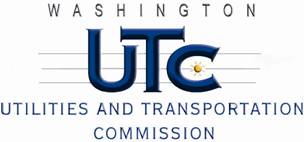 MemorandumJune 10, 2011To:	TR-090487 - FileFrom:		, Deputy Assistant Director Transportation SafetySubject:	TR-090487 City of CheneyGrade Crossing Protective Fund (GCPF) Project at the Intersection of Cheney Spangle Road and BNSF Railway’s Tracks in the City of Cheney, WashingtonOn May 13, 2010, the Washington Utilities and Transportation Commission (Commission) awarded a GCPF grant totaling $20,000 to install 320 feet of sidewalk with handicap ramps, a concrete barrier, and signage.  The installation of the additional sidewalk will complete the sidewalks through the crossings and provide a continuous smooth walking surface for pedestrians.  The concrete barrier will keep pedestrians on the sidewalk and restrict access to pedestrian and vehicles from the west side of the street.  The City of Cheney also proposes to install a 300-foot fence behind several restaurants located along First Street.   The USDOT number assigned to this crossing is 065970L.On June 6, 2011, the applicant, the City of Cheney submitted a request for reimbursement pursuant to Commission order. On June 8, 2011, Commission staff conducted a site visit and verified that the project is completed according to the specifications outlined in the order approving the grant. Please close this docket. 